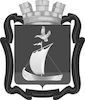 СОВЕТ ДЕПУТАТОВГОРОДСКОГО ПОСЕЛЕНИЯ КАНДАЛАКША КАНДАЛАКШСКОГО МУНИЦИПАЛЬНОГО РАЙОНАМУРМАНСКОЙ ОБЛАСТИПЯТОГО СОЗЫВАР Е Ш Е Н И Еот 31 января 2023 года                                                                                                                   № 341Об утверждении Положения о порядке оказания поддержки гражданам и их объединениям, участвующим в охране общественного порядка, создания условий для деятельности народных дружин на территории муниципального образования городское поселение Кандалакша Кандалакшского муниципального районаВ соответствии с Федеральным законом от 06.10.2003 № 131-ФЗ «Об общих принципах организации местного самоуправления в Российской Федерации», Федеральным законом от 02.04.2014 № 44-ФЗ «Об участии граждан в охране общественного порядка», Законом Мурманской области от 30.11.2006 № 811-01-ЗМО «Об участии граждан в охране общественного порядка на территории Мурманской области», руководствуясь Уставом муниципального образования городское поселение Кандалакша Кандалакшского муниципального района Мурманской области,Совет депутатовгородского поселения КандалакшаКандалакшского муниципального районаМурманской областирешил:1. Утвердить прилагаемое Положение о порядке оказания поддержки гражданам и их объединениям, участвующим в охране общественного порядка, создания условий для деятельности народных дружин на территории муниципального образования городское поселение Кандалакша Кандалакшского муниципального района в новой редакции. 2. Признать утратившими силу:решение Совета депутатов городского поселения Кандалакша Кандалакшского района от 31.10.2017 № 358 «Об утверждении Положения о порядке оказания поддержки гражданам и их объединениям, участвующим в охране общественного порядка, создания условий для деятельности народных дружин на территории муниципального образования городское поселение Кандалакша Кандалакшского района»;решение Совета депутатов городского поселения Кандалакша Кандалакшского района от 27.04.2021 № 89 «О внесении изменений в Положение о порядке оказания поддержки гражданам и их объединениям, участвующим в охране общественного порядка, создания условий для деятельности народных дружин на территории муниципального образования городское поселение Кандалакша Кандалакшского района, утвержденное решением Совета депутатов городского поселения Кандалакша Кандалакшского района от 31.10.2017 № 358». 3. Опубликовать настоящее решение в официальном печатном издании органа местного самоуправления «Информационный бюллетень администрации муниципального образования Кандалакшский район» и разместить на официальном сайте муниципального образования городское поселение Кандалакша Кандалакшского района (www.sgp.kandalaksha-admin.ru).4. Настоящее решение вступает в силу со дня его  официального опубликования.Глава муниципального образования 						         Е.В. КовальчукПоложениео порядке оказания поддержки гражданам и их объединениям,участвующим в охране общественного порядка, создания условий для деятельности народных дружин на территории муниципального образования городское поселение Кандалакша Кандалакшского муниципального района	Настоящее Положение о порядке оказания поддержки гражданам и их объединениям, участвующим в охране общественного порядка, создания условий для деятельности народных дружин на территории городского поселения Кандалакша Кандалакшского муниципального  района Мурманской области (далее – Положение) разработано в целях укрепления охраны общественного порядка в городском поселении Кандалакша Кандалакшского муниципального  района в соответствии с Федеральным законом от 02.04.2014 № 44-ФЗ «Об участии граждан в охране общественного порядка», определяет условия и порядок морального и материального стимулирования членов народных дружин (далее – дружинники), осуществляющих свою деятельность на территории муниципального образования городское поселение Кандалакша Кандалакшского района.1. Общие положения1.1. В настоящем Положении используются следующие основные понятия:1) участие граждан в охране общественного порядка – оказание гражданами помощи органам внутренних дел (полиции) и иным правоохранительным органам в целях защиты жизни, здоровья, чести и достоинства человека, собственности, интересов общества и государства от преступных и иных противоправных посягательств, совершаемых в общественных местах;2) участие граждан в поиске лиц, пропавших без вести – оказание гражданами помощи органам внутренних дел (полиции) и иным правоохранительным органам в поиске лиц, пропавших без вести, жизни и здоровью которых может угрожать опасность или в отношении которых могут совершаться противоправные деяния;3) внештатный сотрудник полиции – гражданин Российской Федерации, привлекаемый	 полицией с его согласия к внештатному сотрудничеству;4) общественное объединение правоохранительной направленности – не имеющее членства общественное объединение, сформированное по инициативе граждан для участия в охране общественного порядка;5) народная дружина – основанное на членстве общественное объединение, участвующее в охране общественного порядка во взаимодействии с органами внутренних дел (полицией) и иными правоохранительными органами, органами государственной власти и органами местного самоуправления;6) народный дружинник – гражданин Российской Федерации, являющийся членом народной дружины и принимающий в ее составе участие в охране общественного порядка;7) реестр народных дружин и общественных объединений правоохранительной направленности в Мурманской области (далее также – региональный регистр) – информационный ресурс, содержащий сведения о народных дружинах и об общественных объединениях правоохранительной направленности, созданных на территории Мурманской области.1.2. Граждане, достигшие возраста восемнадцати лет, вправе участвовать в деятельности общественных объединений правоохранительной направленности, создаваемых ими по месту жительства, нахождения собственности, работы или учебы в форме органа общественной самодеятельности без образования юридического лица.1.3. Общественные объединения правоохранительной направленности могут участвовать в охране общественного порядка по месту их создания только после внесения в региональный регистр.1.4. Решения о создании общественных объединений правоохранительной направленности принимаются гражданами на общем собрании по месту жительства, нахождения собственности, работы или учебы с уведомлением администрации муниципального образования Кандалакшский район и территориального органа федерального органа исполнительной власти  в сфере внутренних дел.1.5. Народные дружины создаются по инициативе граждан Российской Федерации, изъявивших желание участвовать в охране общественного порядка, в форме общественной организации с уведомлением администрации муниципального образования Кандалакшский район и территориального органа федерального органа исполнительной власти в сфере внутренних дел.1.6. Границы территории, на которой может быть создана народная дружина, устанавливаются Советом депутатов городского поселения Кандалакша Кандалакшского муниципального района Мурманской области. При этом на одной территории, как правило, может быть создана только одна народная дружина.1.7. Народные дружины могут участвовать в охране общественного порядка только после внесения их в региональный реестр.1.8. Народные дружины действуют в соответствии с Федеральным законом от 02.04.2014 № 44-ФЗ «Об участии граждан в охране общественного порядка», другими федеральными законами и принятыми в соответствии с ними иными нормативными правовыми актами Российской Федерации, законами и иными нормативными правовыми актами Мурманской области, муниципальными нормативными правовыми актами, а также уставом народной дружины.1.9. Порядок создания, реорганизации и (или) ликвидации общественных объединений правоохранительной направленности, народных дружин определяется Федеральным законом от 19.05.1995 № 82-ФЗ «Об общественных объединениях» с учетом положений Федерального закона от 02.04.2014 № 44-ФЗ «Об участии граждан в охране общественного порядка».1.10. Администрацией муниципального образования Кандалакшский район может осуществляться материальное стимулирование деятельности народных дружинников, а также предоставляться льготы и компенсации в соответствии с нормативными правовыми актами администрации муниципального образования Кандалакшский район.1.11. К мерам морального стимулирования относятся:- награждение благодарственным письмом;- занесение на доску почета.1.12. Администрация муниципального образования Кандалакшский район может осуществлять личное страхование народных дружинников на период их участия в проводимых органами внутренних дел (полицией) или иными правоохранительными органами мероприятиях по охране общественного порядка, устанавливать дополнительные льготы и компенсации для народных дружинников, гарантии правовой и социальной защиты членов семей народных дружинников в случае гибели народного дружинника в период участия в проводимых органами внутренних дел (полицией) или иными правоохранительными органами мероприятиях по охране общественного порядка, а также использовать иные формы их материальной заинтересованности и социальной защиты, не противоречащие законодательству Российской Федерации, в пределах средств, предусмотренных на эти цели в бюджете поселения.2. Основные направления деятельности народных дружин2.1. Народные дружины решают стоящие перед ними задачи во взаимодействии с органами государственной власти Мурманской области, органами местного самоуправления муниципального образования городское поселение Кандалакша Кандалакшского муниципального района, администрацией муниципального образования Кандалакшский район, органами внутренних дел (полицией) и иными правоохранительными органами.2.2. Основными направлениями деятельности народных дружин являются:1) содействие органам внутренних дел (полиции) и иным правоохранительным органам в охране общественного порядка;2) участие в предупреждении и пресечении правонарушений на территории по месту создания народной дружины;3) участие в охране общественного порядка в случаях возникновения чрезвычайных ситуаций;4) распространение правовых знаний, разъяснение норм поведения в общественных местах.3. Организационные основы деятельности народной дружины3.1. Руководство деятельностью народных дружин осуществляют командиры народных дружин, избранные членами народных дружин по согласованию с администрацией муниципального образования Кандалакшский район и территориальным органом федерального органа исполнительной власти в сфере внутренних дел.3.2. В целях взаимодействия и координации деятельности народных дружин администрацией муниципального образования Кандалакшский район создается координирующий орган (штаб), порядок создания и деятельность которого определяется постановлением администрации муниципального образования Кандалакшский район.3.3. Планы работы народных дружин, место и время проведения мероприятий по охране общественного порядка, количество привлекаемых к участию в охране общественного порядка народных дружинников подлежат согласованию с администрацией муниципального образования Кандалакшский район и территориальным органом федерального органа исполнительной власти в сфере внутренних дел, иными правоохранительными органами.3.4. Порядок взаимодействия народных дружин с органами внутренних дел (полицией) и иными правоохранительными органами определяется совместным решением народных дружин, администрацией муниципального образования Кандалакшский район, территориального органа федерального органа исполнительной власти в сфере внутренних дел, иных правоохранительных органов.3.5. Командир народной дружины является ответственным за учет рабочего времени народных дружинников. Командир народной дружины совместно с начальником штаба народной дружины составляет списки дружинников и ведет учет их выходов на дежурство.3.6. При отсутствии выходов на дежурство в течение 12 месяцев с даты последнего дежурства или на основании решения администрации муниципального образования Кандалакшский район, член народной дружины исключается из списка дружинников, при этом в списке зачеркивается строка данных дружинников одной сплошной линией и ставится дата исключения.4. Условия и порядок награждения дружинников благодарственным письмом главы муниципального образования городское поселение Кандалакша Кандалакшского муниципального района4.1. Благодарственным письмом главы муниципального образования городское поселение Кандалакша Кандалакшского муниципального района народный дружинник может награждаться:-    за успешное и добросовестное исполнение своих обязанностей;-    продолжительную и безупречную службу;-    выполнение заданий особой важности и сложности;- за заслуги в деле общественного порядка, предупреждении и пресечении правонарушений.4.2. Благодарственное письмо главы муниципального образования городское поселение Кандалакша Кандалакшского муниципального района народному дружиннику оформляется при условии нахождения его в составе дружинников не менее года. При этом он должен иметь не менее 18 выходов на дежурство в квартал.4.3. Ходатайства о награждении дружинников главой муниципального образования городское поселение Кандалакша Кандалакшского района могут инициироваться начальником штаба народных дружин муниципального образования городское поселение Кандалакша Кандалакшского муниципального района,  руководством МО МВД России «Кандалакшский». 4.4. Ходатайство должно содержать:- фамилию, имя, отчество народного дружинника;- место жительства народного дружинника;- место дислокации народной дружины и ее наименование;- стаж народного дружинника;- количество выходов на дежурство за определенный период;- краткое описание отношения народного дружинника к своим обязанностям;- фамилию, инициалы руководителя структурного подразделения полиции, совместно с которым работает народный дружинник и с которым согласована кандидатура.4.5. О награждении благодарственным письмом главы муниципального образования городского поселения Кандалакша Кандалакшского муниципального района выносится распоряжение главы муниципального образования городское поселение Кандалакша Кандалакшского муниципального района.4.6. Основанием для данного вида поощрения являются табели учета выходов народных дружинников на охрану общественного порядка за месяц (приложение к Положению), а также успешное и добросовестное исполнение своих должностных обязанностей, продолжительную и безупречную службу, выполнение заданий особой важности и сложности.4.7. Благодарственное письмо главы муниципального образования городское поселение Кандалакша Кандалакшского муниципального района вручается народному дружиннику в торжественной обстановке.4.8. За особые заслуги в деле общественного порядка, предупреждении и пресечении правонарушений, проявленные при этом мужество и героизм, народные дружинники могут быть представлены к награждению в соответствии с законодательством Российской Федерации.Приложениек Положению о порядке оказания поддержки гражданами их объединениям, участвующим в охране общественногопорядка, создания условий для деятельности народных дружин на территории муниципального образования городское поселение Кандалакша Кандалакшского районаУтвержденоТабельучета выходов народных дружинников НД «____________________________»на охрану общественного порядка в __________________________20___годаКомандир народной дружины_____________________________________Утвержденорешением Совета депутатов городского поселения Кандалакша Кандалакшского муниципального района Мурманской области от «31» января 2023г. № 341Начальник штаба народной дружины(подпись, Ф.И.О.)№п/пФамилия, имя, отчествоДежурство на участковых пунктах полицииДежурство на участковых пунктах полицииВыходы на мероприятияВыходы на мероприятияВсего№п/пФамилия, имя, отчествоДатаКоличество и времяДатаКоличество и времяВсего1.2.3.4...Итого выходов на охрану общественного порядка 